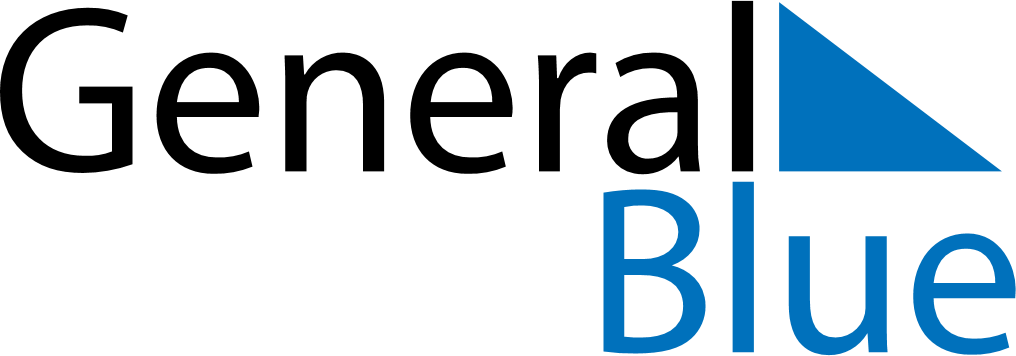 April 2024April 2024April 2024April 2024April 2024April 2024Midvagur, Vagar, Faroe IslandsMidvagur, Vagar, Faroe IslandsMidvagur, Vagar, Faroe IslandsMidvagur, Vagar, Faroe IslandsMidvagur, Vagar, Faroe IslandsMidvagur, Vagar, Faroe IslandsSunday Monday Tuesday Wednesday Thursday Friday Saturday 1 2 3 4 5 6 Sunrise: 6:50 AM Sunset: 8:15 PM Daylight: 13 hours and 25 minutes. Sunrise: 6:46 AM Sunset: 8:17 PM Daylight: 13 hours and 30 minutes. Sunrise: 6:43 AM Sunset: 8:20 PM Daylight: 13 hours and 36 minutes. Sunrise: 6:40 AM Sunset: 8:23 PM Daylight: 13 hours and 42 minutes. Sunrise: 6:37 AM Sunset: 8:25 PM Daylight: 13 hours and 48 minutes. Sunrise: 6:33 AM Sunset: 8:28 PM Daylight: 13 hours and 54 minutes. 7 8 9 10 11 12 13 Sunrise: 6:30 AM Sunset: 8:31 PM Daylight: 14 hours and 0 minutes. Sunrise: 6:27 AM Sunset: 8:33 PM Daylight: 14 hours and 6 minutes. Sunrise: 6:23 AM Sunset: 8:36 PM Daylight: 14 hours and 12 minutes. Sunrise: 6:20 AM Sunset: 8:39 PM Daylight: 14 hours and 18 minutes. Sunrise: 6:17 AM Sunset: 8:42 PM Daylight: 14 hours and 24 minutes. Sunrise: 6:14 AM Sunset: 8:44 PM Daylight: 14 hours and 30 minutes. Sunrise: 6:11 AM Sunset: 8:47 PM Daylight: 14 hours and 36 minutes. 14 15 16 17 18 19 20 Sunrise: 6:07 AM Sunset: 8:50 PM Daylight: 14 hours and 42 minutes. Sunrise: 6:04 AM Sunset: 8:53 PM Daylight: 14 hours and 48 minutes. Sunrise: 6:01 AM Sunset: 8:55 PM Daylight: 14 hours and 54 minutes. Sunrise: 5:58 AM Sunset: 8:58 PM Daylight: 15 hours and 0 minutes. Sunrise: 5:54 AM Sunset: 9:01 PM Daylight: 15 hours and 6 minutes. Sunrise: 5:51 AM Sunset: 9:04 PM Daylight: 15 hours and 12 minutes. Sunrise: 5:48 AM Sunset: 9:06 PM Daylight: 15 hours and 18 minutes. 21 22 23 24 25 26 27 Sunrise: 5:45 AM Sunset: 9:09 PM Daylight: 15 hours and 24 minutes. Sunrise: 5:42 AM Sunset: 9:12 PM Daylight: 15 hours and 30 minutes. Sunrise: 5:39 AM Sunset: 9:15 PM Daylight: 15 hours and 35 minutes. Sunrise: 5:35 AM Sunset: 9:17 PM Daylight: 15 hours and 41 minutes. Sunrise: 5:32 AM Sunset: 9:20 PM Daylight: 15 hours and 47 minutes. Sunrise: 5:29 AM Sunset: 9:23 PM Daylight: 15 hours and 53 minutes. Sunrise: 5:26 AM Sunset: 9:26 PM Daylight: 15 hours and 59 minutes. 28 29 30 Sunrise: 5:23 AM Sunset: 9:29 PM Daylight: 16 hours and 5 minutes. Sunrise: 5:20 AM Sunset: 9:31 PM Daylight: 16 hours and 11 minutes. Sunrise: 5:17 AM Sunset: 9:34 PM Daylight: 16 hours and 17 minutes. 